ПОСТАНОВЛЕНИЕ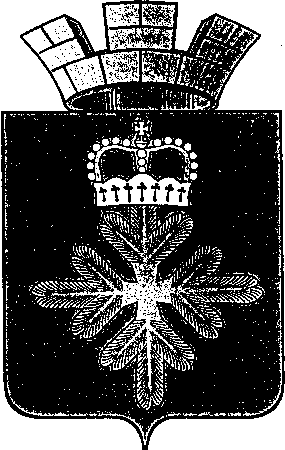 АДМИНИСТРАЦИИ ГОРОДСКОГО ОКРУГА ПЕЛЫМРуководствуясь статьями 13, 13.1 Федерального закона от 08 ноября 2007 года № 257-ФЗ «Об автомобильных дорогах и о дорожной деятельности в Российской Федерации и о внесении изменений в отдельные законодательные акты Российской Федерации», Федерального закона от 06 октября 2003 года № 131-ФЗ «Об общих принципах организации местного самоуправления в Российской Федерации», Федерального закона от 26 декабря 2008 года № 294-ФЗ «О защите прав юридических лиц и индивидуальных предпринимателей при осуществлении государственного контроля (надзора) и муниципального контроля», рассмотрев предложение Прокуратуры города Ивделя, администрация городского округа ПелымПОСТАНОВЛЯЕТ:По тексту регламента слова «органы прокуратуры», «прокуратура» заменить словами «прокуратура г. Ивделя».2. Отделу по управлению имуществом, строительству, жилищно-коммунальному хозяйству, землеустройству, энергетике администрации городского округа Пелым (К.А. Роде) внести изменения в сведения о муниципальном контроле в реестр государственных и муниципальных услуг Свердловской области в течение 10 дней со дня издания настоящего постановления.3. Настоящее постановление опубликовать в информационной газете «Пелымский вестник», разместить на официальном сайте городского округа Пелым в информационно-телекоммуникационной сети «Интернет».4. Контроль за исполнением настоящего постановления возложить на заместителя главы администрации городского округа Пелым Т.Н. Баландину.И.о. главы администрациигородского округа Пелым                                                                  Т.Н. Баландинаот 19.03.2021 № 90п. Пелым   О внесении изменений в Административный регламент осуществления муниципального контроля  за обеспечением сохранности автомобильных дорог местного значения в границах городского округа Пелым, утвержденный постановлением администрации городского округа Пелым от 05.12.2014 № 422